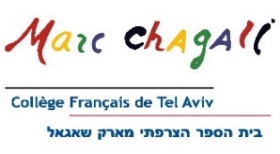 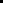 PERISCOLAIRE classes : CP à CM2    Année 2022-20231ERE HEURE – 1RST HOUR      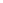 2è HEURE – 2nd HOUR LUNDI - MONDAYMARDI - TUESDAYMERCREDI - WEDNESDAYJEUDI - THURSDAY14h30 À15h25Etude dirigée (homework)Etude dirigée (homework)Etude dirigée (homework)Etude dirigée  (home work)14h30 À15h25Français Langue EtrangèreCP-CE1Comédie MusicaleCP-CE1FootballCP-CE1-CE2Céramique CE2-CM1-CM214h30 À15h25Comédie musicale (en hebreu)CE2-CM1-CM2Gestion des émotionsCP-CE1Français Langue EtrangèreCP-CE1Parcours sportif CE2-CM1-CM2 14h30 À15h25Hébreu (avancés)CE2-CM1-CM2Presse-journal en anglais (avancés) CE2-CM1-CM2Musique piano (en hébreu)CP- CE1Théâtre Comédie musicaleCP-CE114h30 À15h25Gymnastique CE2-CM1-CM2Boxe FrançaiseCE2-CM1-CM2Hébreu débutantsCE2-CM1-CM2Gestion des émotionsCE2-CM1-CM214h30 À15h25Ping PongCP-CE1Hébreu CP-CE1MoyenATHLETISMECP-CE1Boxe- FrançaiseCP-CE114h30 À15h25Krav Maga CE2-CM1-CM2 Dessin ArtCE2-CM1-CM2Devenir chercheurCP-CE114h30 À15h25Gymnastique CP-CE115h25 à 16h20  Etude dirigée Etude dirigée Etude dirigée Etude dirigée 15h25 à 16h20 Hébreu (avancés)CP-CE1HébreuMoyenCE2-CM1-CM2ATHLETISMECE2-CM1-CM2-6emeParcours sportif CP-CE115h25 à 16h20 Comédie musicale CP-CE1PhilosophieCE2-CM1 CM2 FootballCM1-CM2-6èGestion des émotionsP-CE115h25 à 16h20 Français Langue EtrangèreCE2-CM1-CM2Initiation programmation codage CE2-CM1-CM2 Hébreu débutantsCP-cE1CéramiqueCP-CE1 15h25 à 16h20 GymnastiqueCE2-CM1-CM2Boxe FrançaiseCP-Ce1Musique piano (en hébreu)CE2-CM1-CM2Boxe FrançaiseCE2-CM1-CM215h25 à 16h20 Ping PongCE2-CM1-CM2Français Langue EtrangèreCE2-CM1-CM2 Devenir chercheurCE2-CM1-CM2-6eme15h25 à 16h20 Krav Maga CP-CE1Dessin ArtCP- CE1 15h25 à 16h20 Gymnastique CP-CE1